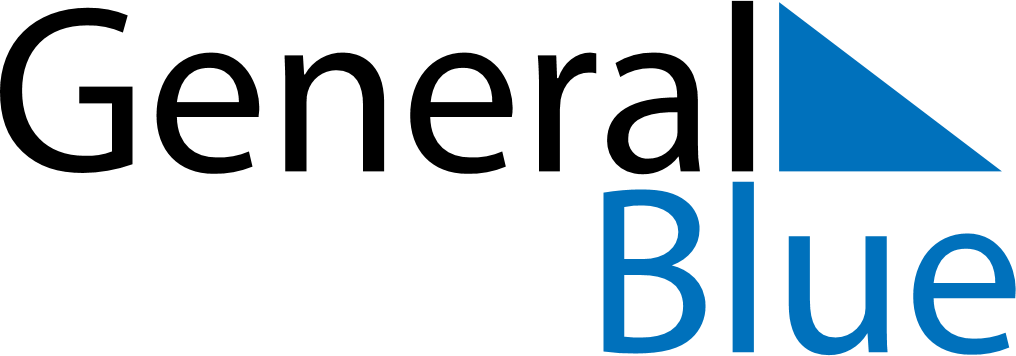 October 2018October 2018October 2018October 2018BelizeBelizeBelizeMondayTuesdayWednesdayThursdayFridaySaturdaySaturdaySunday12345667891011121313141516171819202021Day of the Americas2223242526272728293031